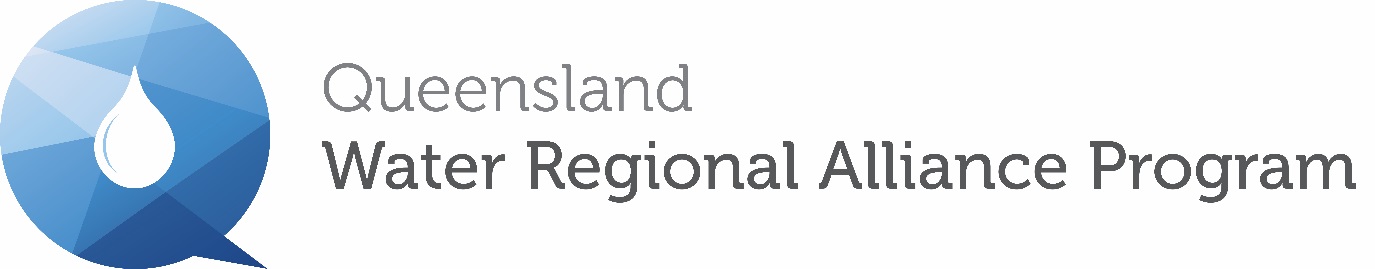 QWRAP Bid Pool Arrangements2020-2022Document 5 – Annual Report & Acquittal Template and GuidelineJune 2020OverviewThe Queensland Water Regional Alliance Program (QWRAP) is funded by the Queensland Government to support local governments wishing to progress regional approaches for provision of drinking water and sewerage services. QWRAP bid pool funding is prioritise to promote increasing regional collaboration aligned with the “regional collaboration maturity model” (see DOCUMENT 1 – Overview of QWRAP Funding). This document provides a Template and Guideline for the Annual Report and Acquittal. This Annual Report summarises outcomes and benefits achieved by a region through implementing the Annual Workplan and other activities managed by the Regional Coordinator (see Template and Guideline in DOCUMENT 4).Figure 3. Processes for accessing bid pool funding for regional coordinator Complete the following Template by filling in blank cells and replacing blue example text with real examples from the project/activity. Send the completed form to QWRAP@qldwater.com.au.Highlights and key benefits achievedSummarise key outcomes in the past year (including known financial or intangible benefits) and any communication activities or opportunities at a local, state or broader scale. Describe how this has contributed to regional or local strategic objectives and the strategy described in the Annual Workplan.GovernanceList the membership of groups that oversaw collaboration during the year, the meetings held and any changes that occurred. Include an estimate of in-kind contributions through council time devoted to governance and oversight in the annual acquittal (below).Regional MaturityAssessment of the region’s collaboration maturity (with reference to DOCUMENT 1) and how it progressed because of the works undertaken.Coordinator KPIsSummarise achievement of the regional coordinator against the planned KPIs. An example is provided in the following table.Financial AcquittalProvide information of all cash and in-kind contributions to the funded projects and activities during the year.Projects/activities still in progress.Projects and activities completed in the past year.Projects and ActivitiesSummarise the projects and activities planned for the coming year. An example of information that may be included is provided in the following tables.Annual Progress Report on Projects and Activities 20??-202?Projects/activities still in progress.Projects and activities completed in the past year.Material (including financial) and intangible benefits assessment should use framework in Attachment 1, Table A1 and A2.If Projects and Activities have an accepted Project Finalisation Report (DOCUMENT 3) simply provide a link/reference.Checklist for submission of Annual Report and AcquittalAttachment 1: Assessment of BenefitsBenefits and Outcomes of Projects and ActivitiesA1. Intangible Benefits: For projects that received more than $30,000 bid pool funding, assess each of the following categories of benefit before and after the project using rating system provided on the right.A2. Material Benefits: For projects that received more than $30,000 bid pool funding, estimate the likelihood and magnitude of the following categories of benefit (some examples provided) using the rating system provided on the right.Contact InformationContact InformationName of regional alliance/ groupDate of endorsement:Contact person:KPIKPI Related ActivitiesRatingAdministrationArrange/Manage four face-to-face meetings per annum for each groupPrepare Meeting Agendas and circulate a minimum of 7 days prior to the meeting. Circulate request for agenda items at least a week prior to distributing Agenda papers.Prepare Meeting minutes and circulate accurate draft minutes within 7 days of the meeting.SupportCoordinate and execute identified action items within the specified time frameCommunicate with and include regulatory authorities as appropriate e.g. Water Regulator and Environmental Regulator.Identify, prioritise and recommend potential funding to support planned and future strategic actionsPromotion/CommunicationIdentify, prioritise and recommend potential promotional opportunities; andWhen directed prepare and/or convene promotional opportunities Project Management & DeliveryDevelop and table detailed business cases within the agreed timeframe for each potential project requested by the group. Business case to identify:Project needProject benefits (to customer service & financial savings)Estimated costsProposed split between members of costsProposed milestones & basic project plan where requiredWhen directed, apply for funding within the agreed timeframe to support planned and future strategic actions of the alliance. Funding applications to be developed iteratively with assistance of the committee.Contract Administration - projects funded by the group are managed in a timely fashion and within proposed budgetsReportingProduce Coordinator’s report for quarterly meetingsReport on outcomes of each joint project detailing full costs and the estimated financial savings. The report includes a technical summary and information for broader communication focussing on outcomes and benefits. Report distributed for review within two months of practical completion.Summarise the financial situation concurrently with the Regional Coordinators Report. Update regional profile as needed and submit at least quarterly.Prepare and submit by May each year to LGAQ an Annual Report including acquittal that summarises: activities from throughout the year including costs and actual and projected savings.expected benefits and potential savings during the previous yearStrategic Support/Facilitation/DirectionObtain group’s approval and submit Annual Work Plan to LGAQ by May each year.Facilitate & support the groups strategic directionDevelop and Implement a Strategic Plan for the regionIDTITLECouncil/ Bid Pool/ OtherCash contributionIn-kind contribution% ContributionXProject XCouncil 1….….….Council 2….….….Bid Pool….N/A50%TOTAL….….100%YProject Y….….….….….….….….….IDTITLECouncil/ Bid Pool/ OtherCash contributionIn-kind contribution% ContributionIDTITLEStatus at MayStatus and OBJECTIVES and BENEFITS1 Achieved to DateCouncils involvedBidpool Cost% CompleteIDTITLEOBJECTIVES and BENEFITS1 Achieved2Contribution to strategic objectivesBenefit ($1)Bidpool CostCommunicationsActivities (past or planned)Councils involvedItemReport and Acquittal endorsed by regional QWRAP steering group(s).benefits of the projects and activities undertaken by the group listed with estimated value where possible.Included a list of communications activities from the past year.Financial Acquittal includes details of all relevant funds associated with the QWRAP work up to May in the financial year.This form and any supporting documents sent to  QWRAP@qldwater.com.au CriteriaExpected outcomes and outputsPromotion of regional collaboration maturity?Benefits that assist that demonstrate progression through the maturity model (e.g. economies of scope and scale, progress towards regionalisation, innovative collaboration, transferability to other regions, activities that demonstrate high levels of regional collaboration (see DOCUMENT 1, Attachment 1).Intangible benefits: improved regional growth and self sufficiencyContribution to regional or council sustainability, resilience and self-sufficiency (e.g. improvements in level of risk management or reduction in risks, improved ability/likelihood for the region (or individual councils) to address similar issues in future, regional capacity building (see TABLE A1 below).Material benefitsEstimated order-of-magnitude of actual/potential financial value of benefits assessed using TABLE A2 (below).Any other intangible benefitsAny benefits accrued to customer, councils, the region or more broadly (QWRAP/state-wide) that are difficult to value. For example:Councils exposed to new technology and standards.Information shared with other QWRAP groups.Participation promotes self-determination by local governments.Cooperative approach builds on regional strengths and capacity of regional coordinator.Improved regional benchmarking and performance reporting. region better placed to leverage further investment.leadership and experience are translated to other areas of Queensland that lack local capacity.Communication and promotion opportunitiesDetails of all communications undertaken by the region or individual councils to promote or inform about the work. Any communication to promote regionalisation or QWRAP. Inclusion of QWRAP logo in promotional materials and communications.= priority fieldsRatingNotesRating Assessment prior to and after the projectRating Assessment prior to and after the projectRating Assessment prior to and after the projectRating Assessment prior to and after the projectRating Assessment prior to and after the projectRatingNotes12345Risk Management24Prior to the project councils in the region were aware of the risks associated with the project such as… These risks have been reduced through the collaboration e.g. .…Unknown but potential riskKnown risk but not well managedOngoing risk managementRisks reduced through project activitiesRisk entirely removed or avoidedBenefit Realisation24Although benefits may have been achieved independently by councils eventually, QWRAP collaboration accelerated this process and some benefits have already been realised.No benefits would be realisedSome benefits might be achievedPartial benefit realizationSignificant benefit realisation.Benefits fully achievedFuture Collaboration13There was no regional collaboration in this area prior to the QWRAP project and it is now likely that there will be follow-on projects in this same area.Unlikely to collaborate in this area (w/out QWRAP)Possible but rare or unlikely (w/out QWRAP)Moderate likelihood of future collaborationHigh likelihood of collaborationCollaboration already commencedMaturity of Collaboration25Prior to the project councils were discussing potential for collaboration for some time, but the funded project allowed successful completion of this project assessed at maturity level 7 because…Little or no collaboration in project area (level 1)Initial planning or joint activities (level 2-3)Collaboration occurring (level 4)High degree of cooperation (level 5-6)Very high collaboration maturity (level 7-8)Regional Capacity34Regional capacity prior to the collaboration was likely similar to that of other similar sized regions but is now increased because …Little capacity in project areaCapacity lower than other regionsCapacity similar to other regionsAbove average capacity in project areaRegion seen as leader in project areaCapacity of individual councils13The collaboration has allowed councils with little capacity to independently achieve the benefits realised to be in a position to achieve similar benefits independently in the future.Little capacity/ unlikely for most councilsSome councils could achieve benefits aloneMost councils positioned to achieve future benefits.Most councils achieving ongoing benefits.Each council has full capacity to achieve ongoing benefitRegional self-sufficiency23Parts of the region were self-sufficient with respect to … prior to the collaboration but now the entire region is prepared for …Self-sufficiency is threatened because of the issueSelf-sufficiency possible in parts of the regionRegion is self-sufficient with the issueResilience is greater than other regions.The region is a leader on this issue.  * include value of the benefit if known or estimated magnitude if not using rating system.Rating system for estimating likelihood and size of material benefits